             STRUKOVNA ŠKOLA ĐURĐEVAC                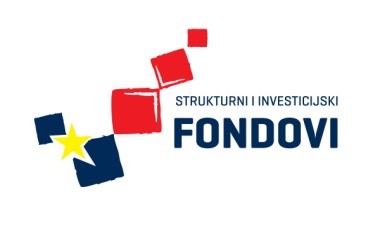 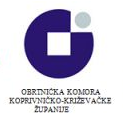 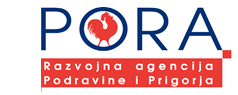 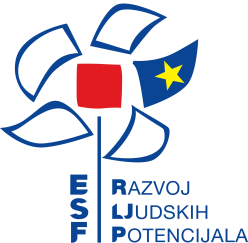 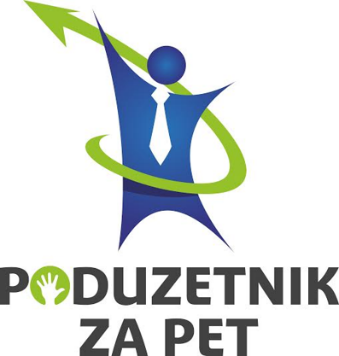 7. RADIONICA IZRADE UKRASNO – UPORABNIH PREDMETA10. veljače 2016. učenici Strukovne škole Đurđevac koji sudjeluju u projektu 'Poduzetnik za pet' izrađivali su čestitke, srca i cvjetove od papira povodom Valentinova.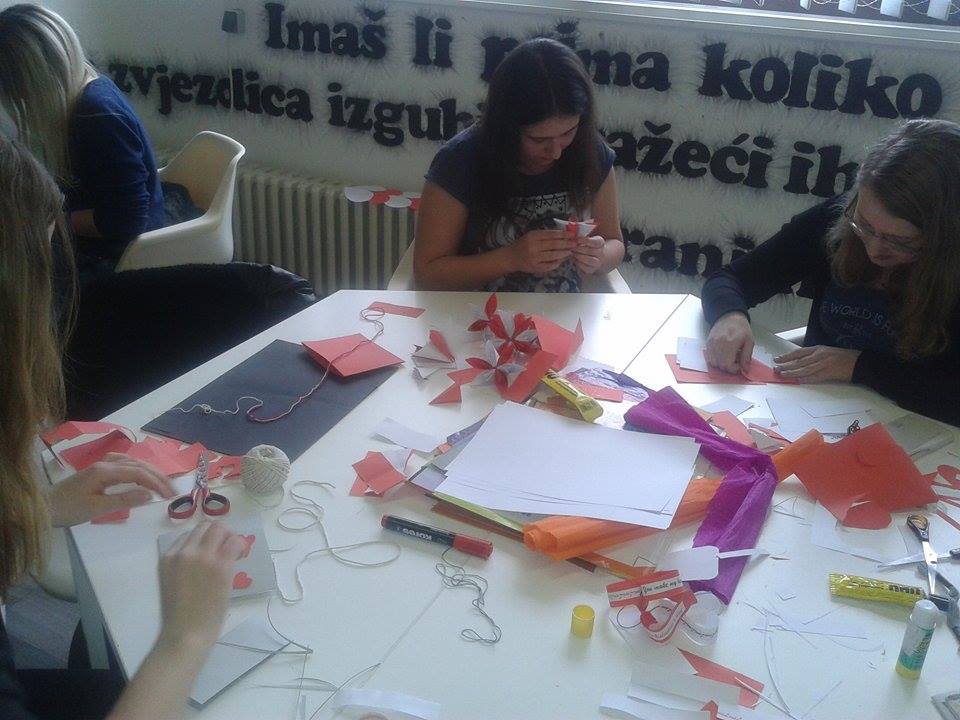 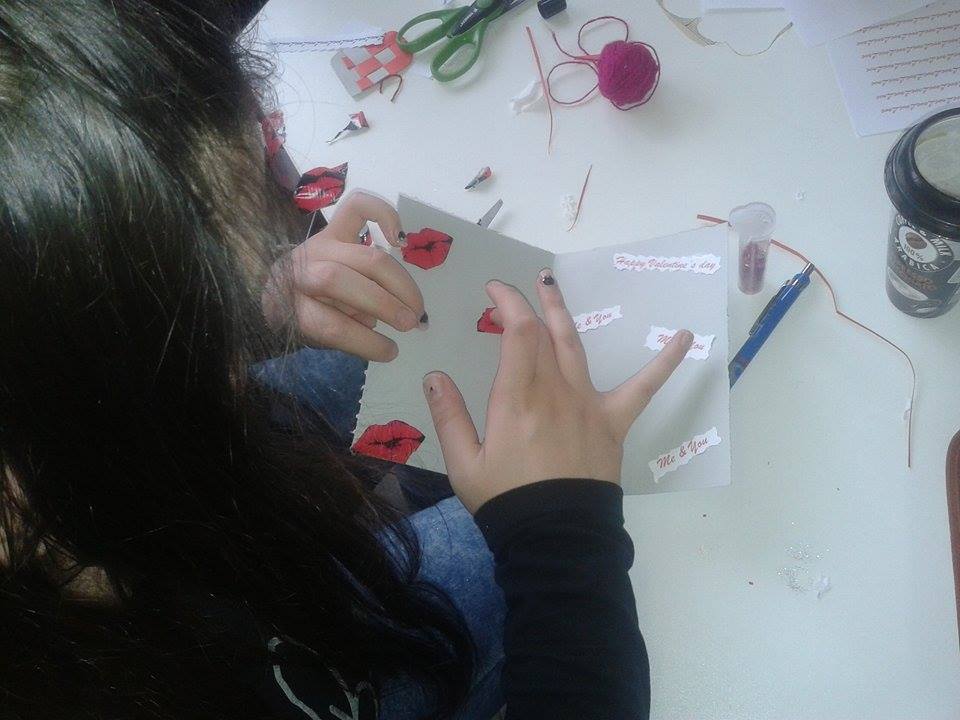 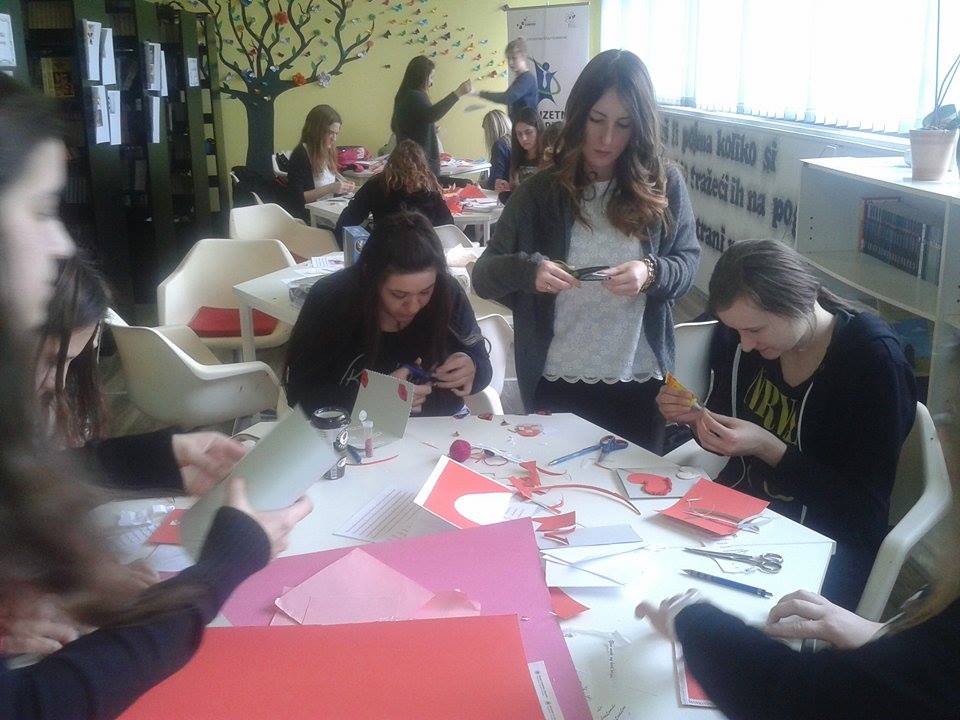 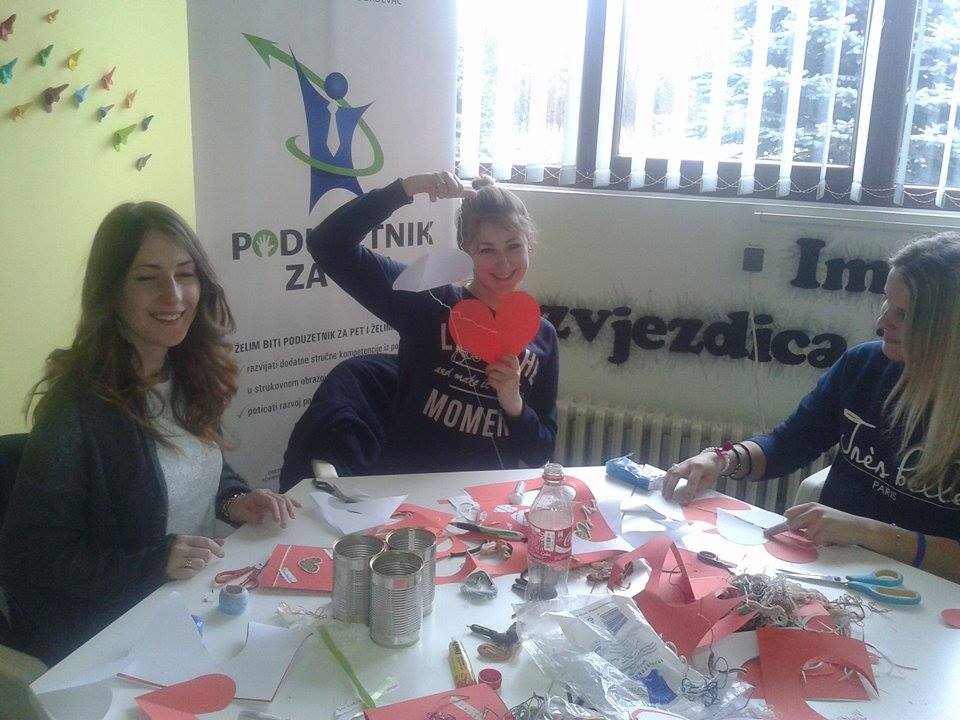 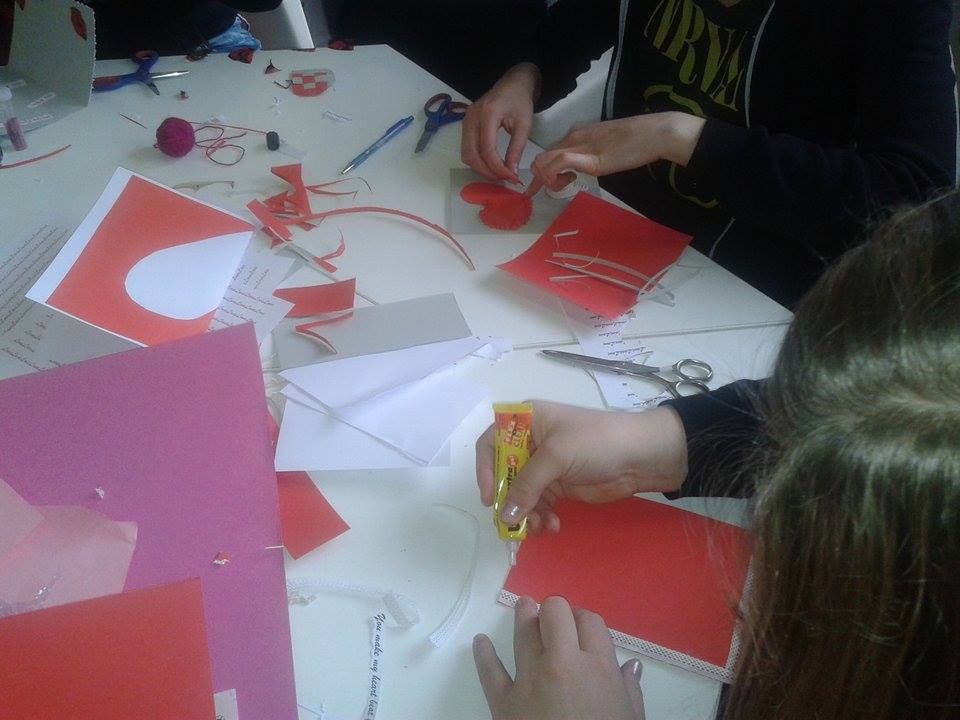 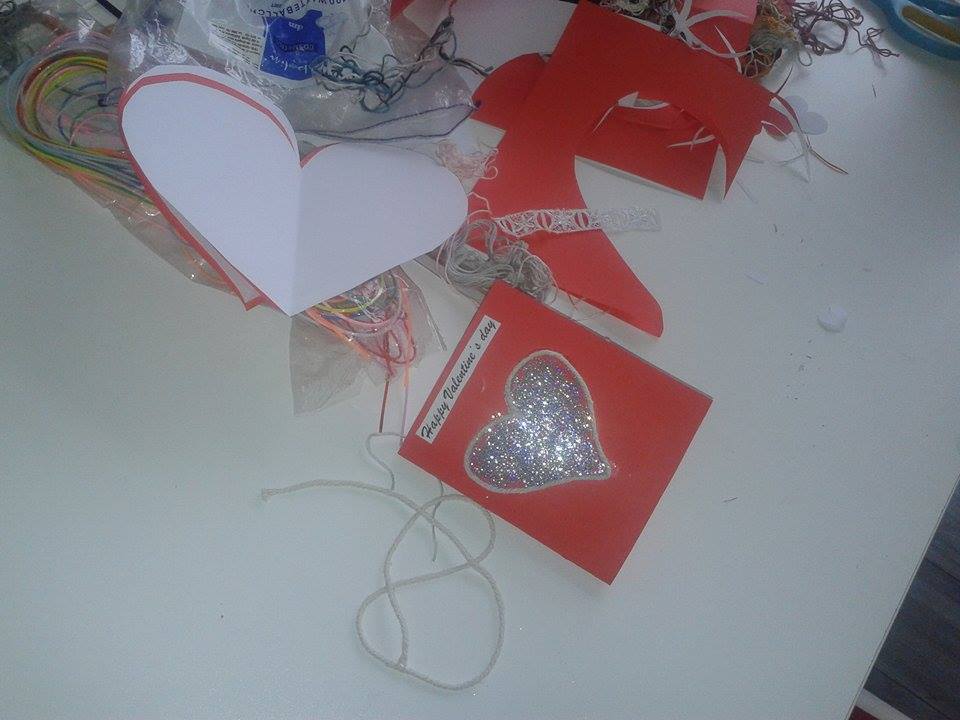 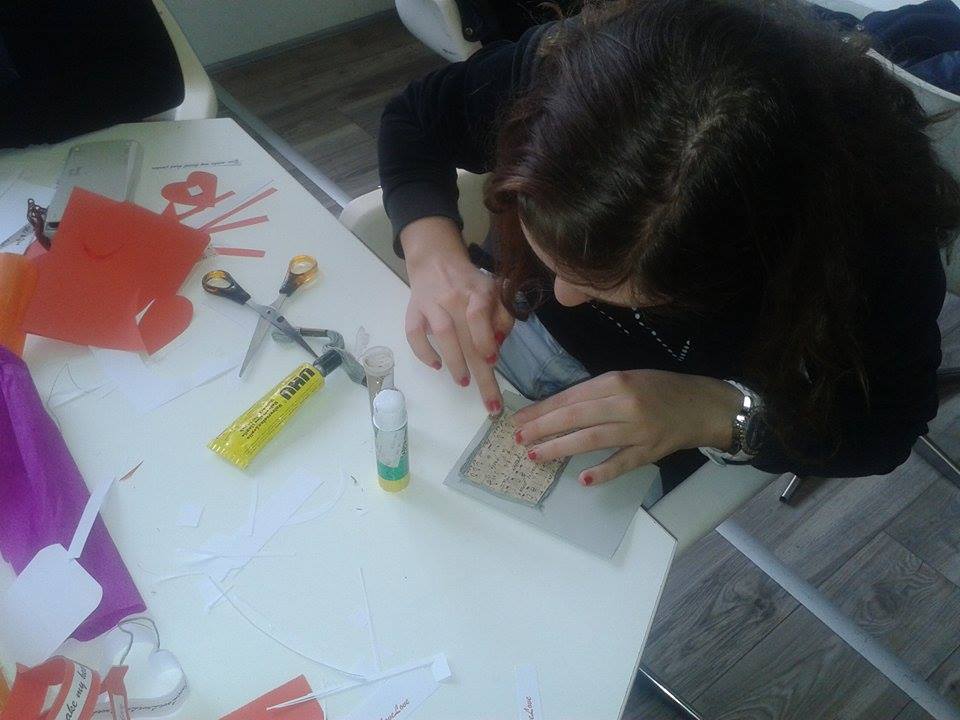 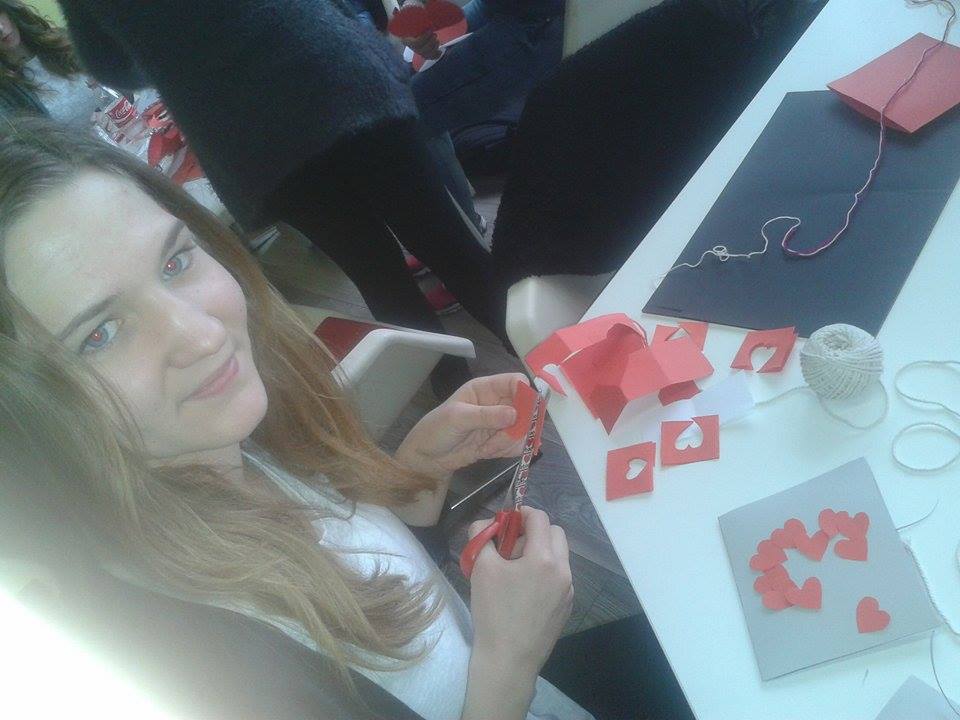 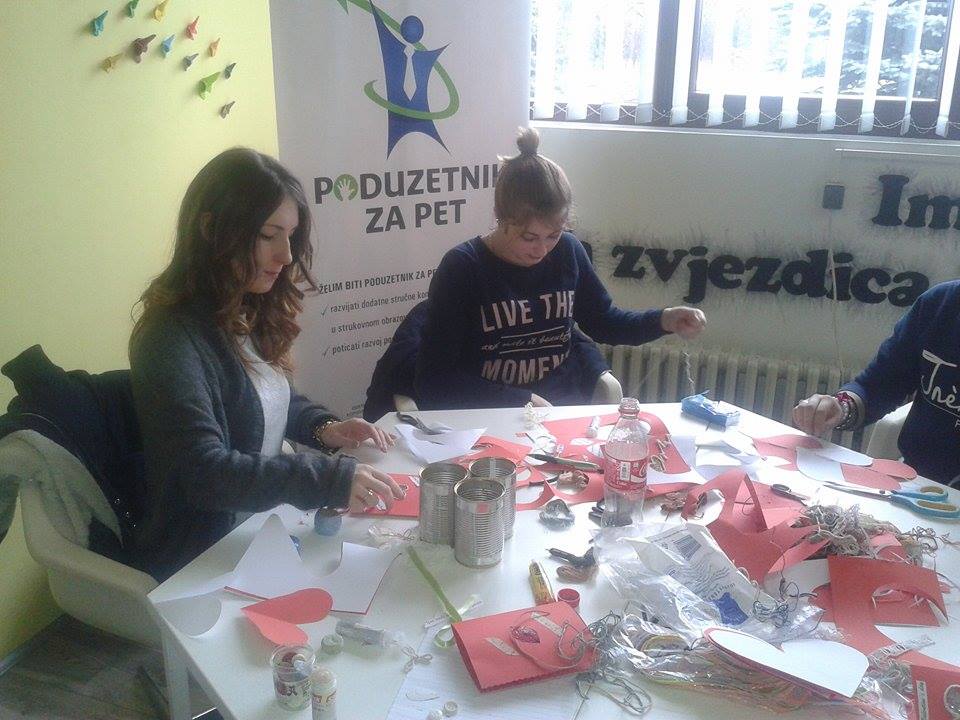 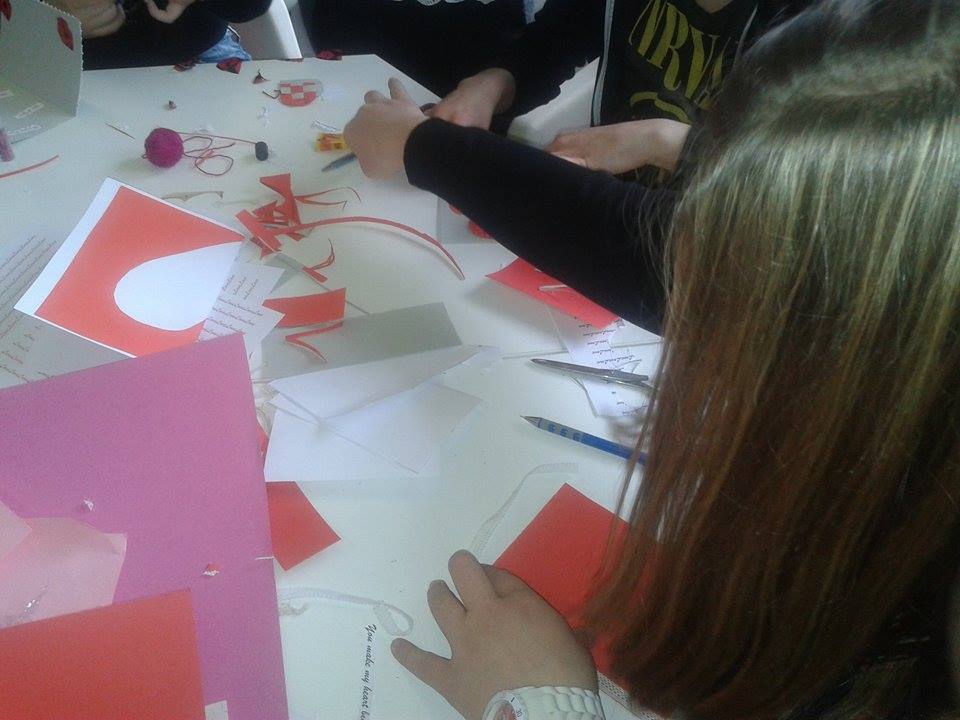 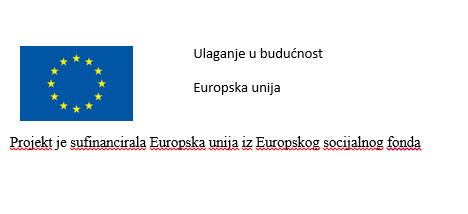 